Model 2 Dades del projecte empresarialCal que presenteu un document on es responguin de forma clara i concisa els 6 puntsindexats en el present formulari dades del projecte empresarial. Per facilitar-ho, cada puntes correspon amb un determinat aspecte del vostre Pla d’empresa (en cursiva en eldocument), d’on podeu extreu fàcilment aquesta informació.Aquest document té la funció de servir de base per comprovar la viabilitat tècnica ifinancera del projecte empresarial.1.-Nom i descripció detallada del projecte empresarialPresentació: definició del negoci i descripció de l’equip promotor2.- Objectius que es proposa el projectePla de màrqueting: producte i/o servei, mercat, competència, preu, distribució,promoció, provisió de vendes3.- Problema/necessitat a què respon el projecteValoració DAFO, anàlisi de punts forts i febles4.- Característiques del projecte que fan que sigui adient per a l’espaiCoworking Guíxols. Pla d’organització i gestió: organització i gestió del personal. Convergència ambels objectius del Coworking Sant Feliu de Guíxols.5.- Característiques del projecte que el fan sostenible i viablePla de producció i qualitat. Equip i infraestructures, seguretat i medi ambientPla jurídic-fiscal: forma jurídica, aspectes laborals, obligacions fiscals, permisos,llicències i documentació oficial. Cobertura de responsabilitats, patents,marques.Pla econòmic-financer :Sistema de cobraments i pagaments6.- Si el projecte ja està en funcionament, explicar les activitats realitzades(aquest punt només l’han de respondre projectes ja iniciats amb anterioritat)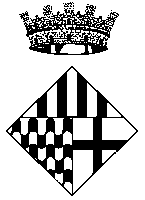 AJUNTMENT DESANT FELIU DE GUÍXOLS